60 тонн песка ради спорта!Городской турнир по пляжному волейболу.28 июля пройдет Городской турнир по пляжному волейболу для всех желающих на специально подготовленной площадке в микрорайоне «Дивногорский» по адресу ул. Романтиков, 3.
С каждым годом всё больше молодежи стремится к здоровому образу жизни, благодаря развитию спортивной инфраструктуры жилых микрорайонов спорт во дворе – это командный дух и дружба. «Мы стремимся к тому, чтобы во дворах звенели детские голоса, чтобы наши дети проводили лето не с планшетами, а с друзьями. Спорт важен не только для детей, пример родителей – самый лучший стимул заняться спортом, поэтому наша компания организует большой праздник спорта для всей семьи» - делится планами директор по маркетингу группы компаний «СЛК», застройщика микрорайона «Дивногорский», Евгения Марченко.Городской турнир – это пропаганда здорового образа жизни и повышения спортивного мастерства. Участниками соревнований станут команды, сформированные из жителей города, кто заранее зарегистрировался и из присутствующих на мероприятии жильцов микрорайона. В планах организаторов проведение более 40 турниров на специально оборудованных полях.Соревнования проводятся по действующим правилам пляжного волейбола, с профессиональным компетентным судейским составом. Для победителей уже готовы подарки, а всех гостей ждет развлекательная программа и угощения от партнеров. Разнообразить досуг и привнести ярких красок в соревнования вызвались такие бренды как: Extreme Fitness, Служба доставки стейков Primo grill, Знаемиграем, IceCream_NSK, Будетвесело.рф и многие другие. Организатор турнира – Группа компаний "СЛК", застройщик микрорайона «Дивногорский».Информация о турнире на сайте https://www.div54.com/plyazТакже в группе https://vk.com/mkdivnogorskiyОфициальный сайт организатора мероприятия http://divnogorskiy.ru/Микрорайон «Дивногорский».Застройщик группа компаний «СЛК».Контактные данные для аккредитации СМИ:Менеджер по рекламе и связям с общественностьюЛукьяненко Ксения, (383) 209 09 29, 8905 950 00 22Электронная почта p35@3101310.ru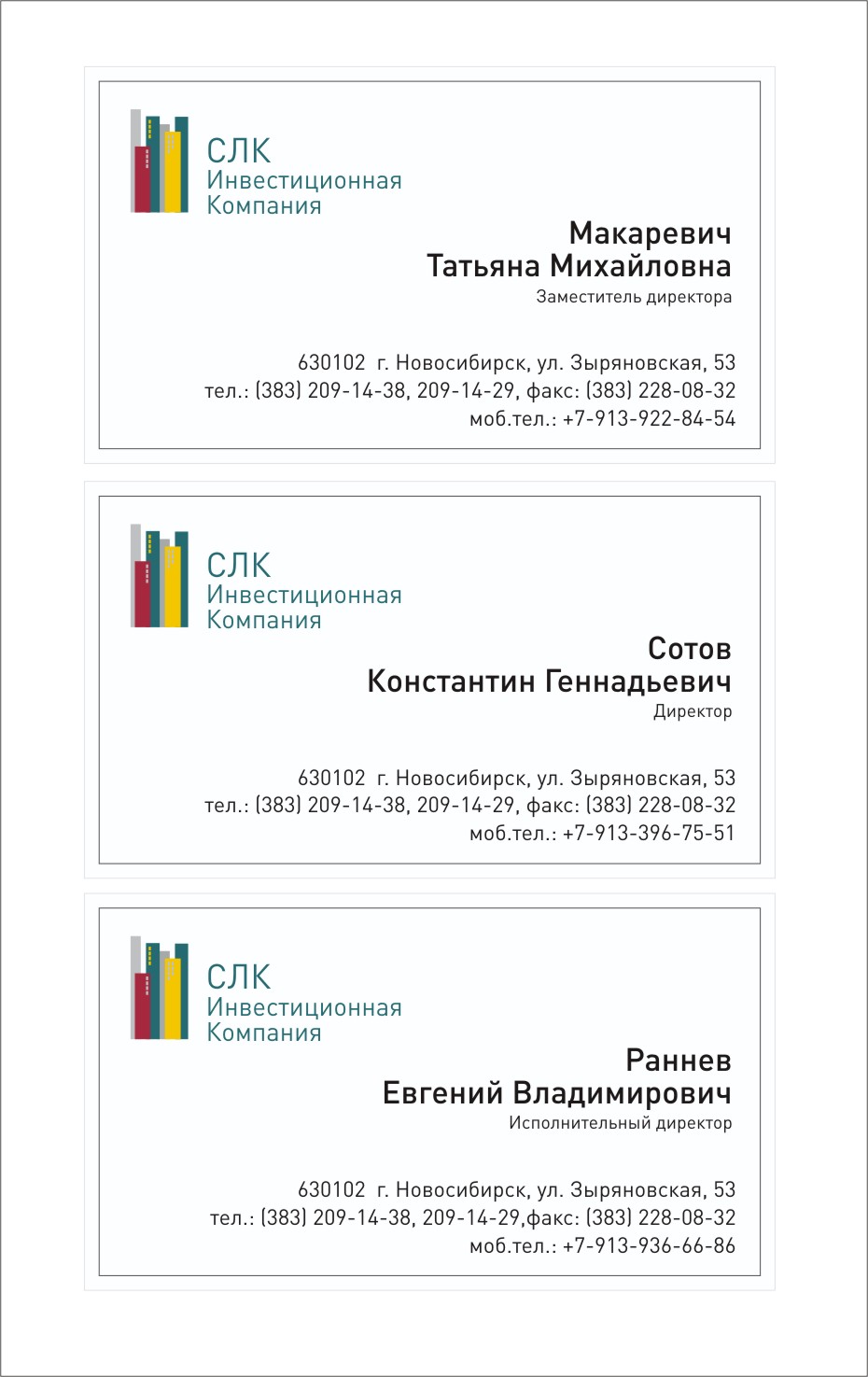 СЛК ИнвестиционнаяКомпанияООО ИК «СЛК»Юр.адрес: 630041, г. Новосибирск, пер. 2-й Экскаваторный, д. 29, оф.15Адрес для корреспонденции: 630099, г. Новосибирск, М. Горького, дом 54, офис 400     ИНН/КПП    5404065193/540401001Р/с 40702810844050026888В Сибирский банк ПАО Сбербанк г. НовосибирскБИК 045004641телефон (383) 209-09-29